                 Утверждаю                                                                                  Директор МБОУ СОШ 30                ___________С.А.Гетте                                            Программа мероприятий в рамках муниципального Фестиваля педагогического мастерства «Наставник Кубани: маршрут построен»,под девизом «Помощь всегда рядом!»Пост-релиз итога мероприятий, проведённых в МБОУ СОШ 30 в рамках муниципального Фестиваля педагогического мастерства «Наставник Кубани: маршрут построен»,под девизом «Помощь всегда рядом!»           С 28 ноября по 8 декабря 2022 в МБОУ СОШ 30 были проведены мероприятия в рамках муниципального Фестиваля педагогического мастерства «Наставник Кубани: маршрут построен», под девизом «Помощь всегда рядом!».         Педагоги представили передовой опыт  в образовательной организации; наметили перспективы развития  наставничества и совершенствования научно-методического и организационного обеспечения целевой модели наставничества в МБОУ СОШ 30. С приветственным словом к участникам мероприятия  обратилась директор МБОУ СОШ 30 Гетте Светлана Анатольевна. Она подчеркнула важность наставничества для образовательной системы, пожелала участникам  плодотворной работы, отметила особую роль наставников, сопровождающих развитие и профессиональную адаптацию обучающихся и учителей.          Открытые уроки и мастер-классы  проводили педагоги, имеющие высокий уровень научно-методической подготовки и обеспечивающие высокую эффективность учебно-воспитательного процесса. Открытые уроки были посвящены только актуальным проблемам методической науки. Открытые  уроки  показали  новизну. Новизна может относиться к содержанию учебного материала или методикам его изучения. Урок как форма организации учебного процесса сам содержал новое, например, особую структуру. Для посещающих были подготовлены  рабочие места. Места располагались за спиной учащихся, чтобы посетители не отвлекали их внимание. Нельзя сажать посетителя рядом с учащимися; учащийся, сидящий за одной партой с посторонним, вряд ли сможет сконцентрировать внимание на содержании учебного материала.       Так же были организованы мастер-классы.  Мастер-класс - это оригинальный способ организации деятельности педагогов. Мастер-класс как локальная технология трансляции педагогического опыта  демонстрировал  конкретный методический прием или метод, методику преподавания, технологию обучения и воспитания.  Мастер-класс  состоял  из заданий, которые направляют деятельности участников для решения поставленной педагогической проблемы.Мастера своего дела, действующие специалисты МБОУ СОШ 30, делились со слушателями уникальными методиками, которые применяют и успешно внедряют лично.      Методика проведения мастер-классов не имела каких-то строгих и единых норм. В большинстве своем она основывалась как на интуиции ведущего специалиста, так и на восприимчивости слушателя.     Принцип мастер-класса: «Я знаю, как это делать. Я научу вас».Мастер-класс – это двусторонний процесс, и отношения «преподаватель – слушатель» являются абсолютно необходимыми. Непрерывный контакт, практически индивидуальный подход к каждому слушателю – вот то, что отличает мастер-классы от всех остальных форм и методов обучения.      Форма работы мастер-класса в сильнейшей степени зависела от наработанного учителем стиля своей профессиональной деятельности.	Так же в рамках декады наставничества были проведены встречи наставников с наставляемыми. В тёплой дружеской обстановке педагоги вместе с обучающимися поделились впечатлениями о введении наставничества в школе, высказали свои предложения по поводу продвижения  наставничества в нашей школе.Зам.директора по УВР       Н.М.Стоматова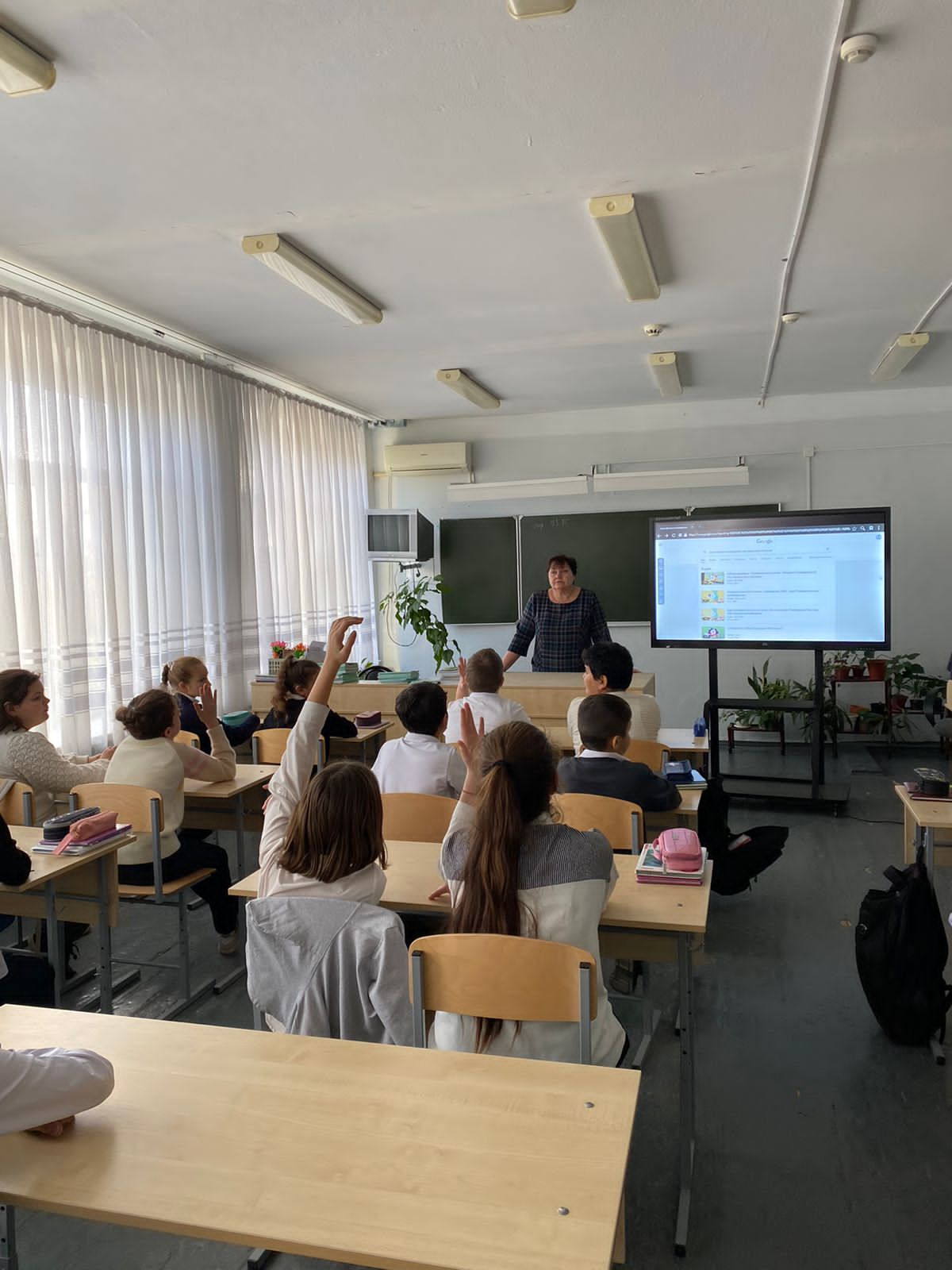 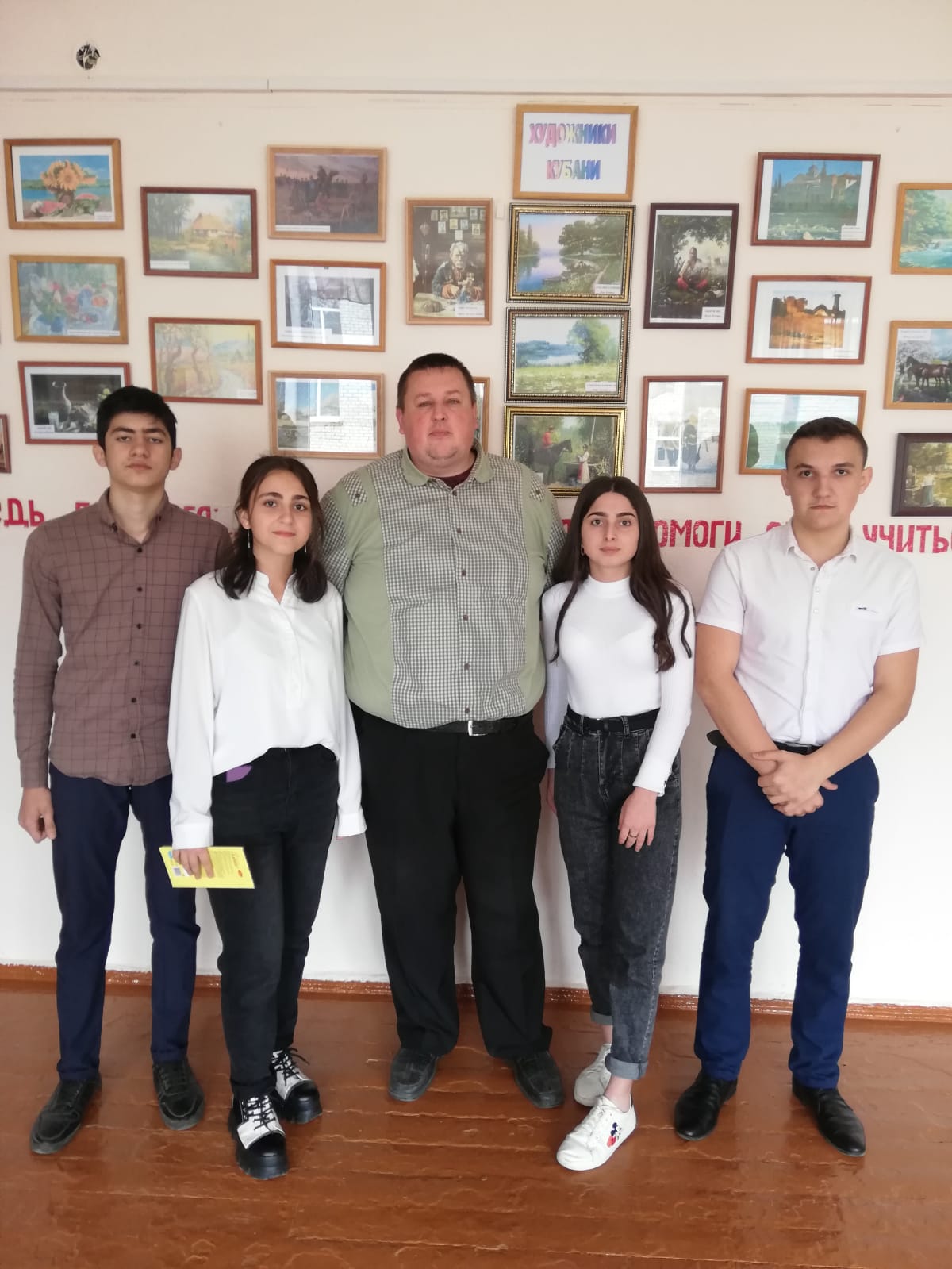 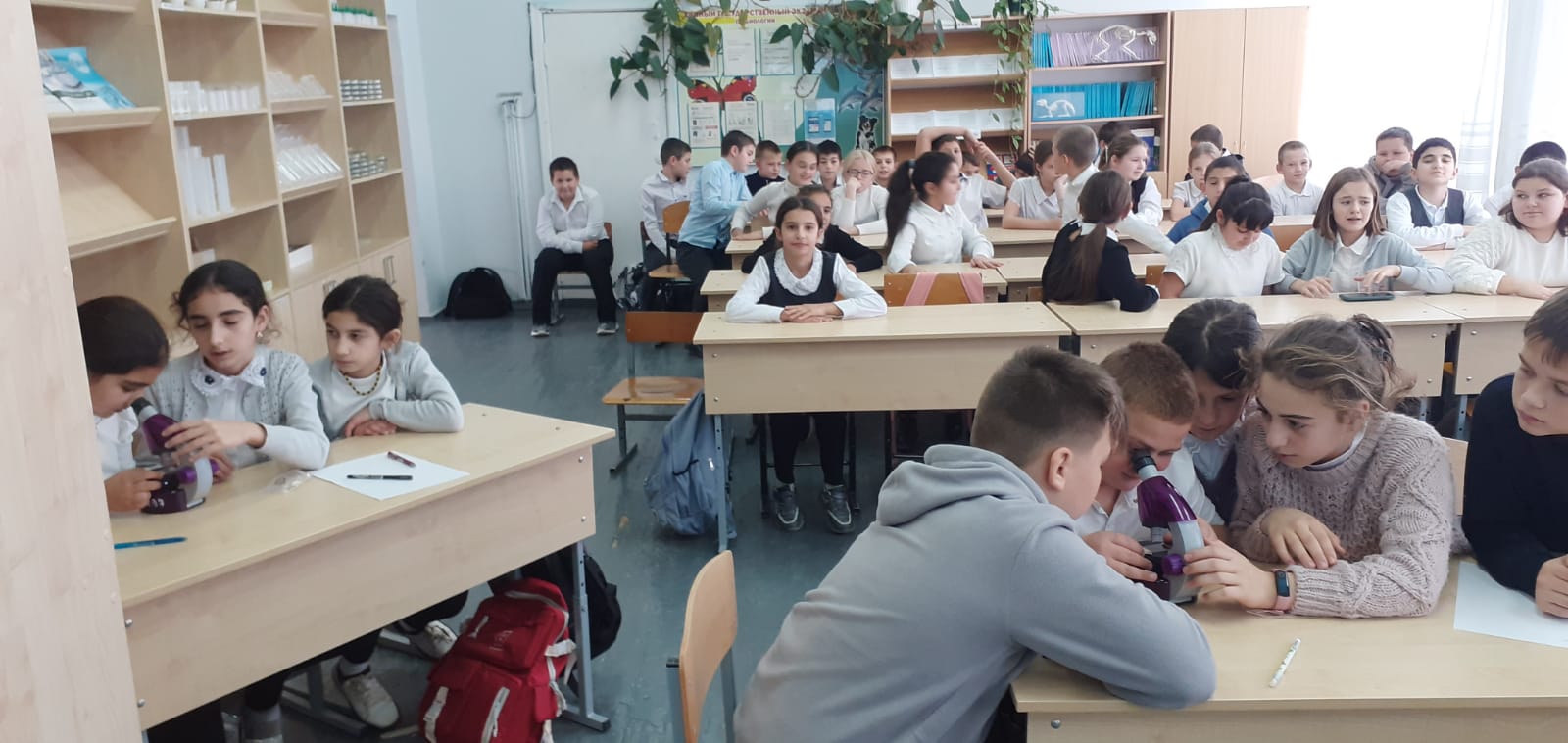 №Открытые урокиДата ФИО ответственногокласс и номер кабинетаМастер-классыдатаТема мероприятия  и номер кабинета1Математика 30.11.22Малая З.М. 5а класс,- 2/5ОрловаО.Б.30.11.22«Работа со словарными словами на уроках русского языка», 1/22Русский язык 2.12.22ЖеребиловаГ.В., 9а,- 2/1Коджамо-нян О.И.1.12.22«Информационные системы нового поколения» 2/33Биология 6.12.22Сивокоз А.И., 6а,- 2/7Хлопкова В.В.2.12.22«Освоение временных форм глаголов» 2/54Химия 5.12.22Якуба И.Г., 10кл,- 2/9Дементьев Д.К.5.12.22«Элементы самбо на уроках физической культуры», спортзал5Окружающий мир 2.12.22Каптан Л.Н., 2а, -1/6ВласоваВА6.12.22«Работа с текстом при подготовке к изложению», 3/56История 7.12.22БабиченкоВ.В. 8а, -3/4Бабиченко Т.А., 11кл.-3/68.12.22«Экономическая география нашего края», 3/6707.12.22г.Организация встречи наставников с наставляемыми.Организация встречи наставников с наставляемыми.Организация встречи наставников с наставляемыми.Организация встречи наставников с наставляемыми.Организация встречи наставников с наставляемыми.